OVERNIGHT PARKING PERMIT RENEWALMaximum 2 Permits per Residence*This form can be utilized if all the information from the prior year has remained the sameVehicle 1 License Plate___________________   Vehicle 2 License Plate____________________Name__________________________________Address________________________________                    Telephone #_____________________________Email Address__________________________________________________________________________________________________________Applicant’s certification:  I do hereby certify that the information provided on this application is true and correct and that I am a resident of Haddon Township.  I also understand that I must park in front of or as close as possible to the front of my residence.Signature_________________________________   Date__________________If renewing by mail include a self-addressed stamped envelope 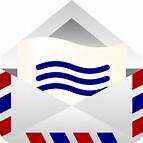 